4.4 - 2Календарный план действий по предупреждению и ликвидации чрезвычайных ситуаций природного и  техногенного характера  МАУ ДО ЦДТ «Эльдорадо»СОГЛАСОВАНО:заведующий отделом по ГО и ЧС администрации Слободо-Туринского района_______________ Н.В. Агеев«__» ______________2019 г.с. Туринская Слобода, 2019 гРАЗДЕЛ 1.Характеристика учебного заведения и краткая оценка возможной обстановки, которая может сложиться в нем и вблизи его территории1.Муниципальное автономное учреждение дополнительного образования «Центр детского творчества «Эльдорадо» (далее МАУ ДО «ЦДТ «Эльдорадо») расположен в центре с. Туринская Слобода, по ул. Первомайская, 2. МАУ ДО «ЦДТ «Эльдорадо» занимает 1й этаж (580 м2), 2й этаж (680,1 м2), 3 этаж (43,8 м2) здания, остальную часть 3 этажа  занимает МОУО (занимаемая площадь - ). Площадь территории МАУ ДО «ЦДТ «Эльдорадо» составляет 2095  м2, санитарная зона отсутствует, т.к. здание близко расположено к пересечению улиц Первомайская и Ленина. Рельеф местности равнинный.С северной  стороны от здания, в котором находится МАУ ДО «ЦДТ «Эльдорадо» на расстоянии 60  метров находится здание налоговой инспекции, с западной  стороны на расстоянии  пустующее здание Сельпо  и здание «Государственной аптеки», с южной стороны на расстоянии  здание «Ростелекома» и «Почта России», с восточной  на расстоянии  здание Районного суда.  Фундамент здания сложен из сборных железобетонных блоков, стены кирпичные, перекрытия железобетонные плиты.   Расположение коммунально-энергетических сетей надземное. Работа организации в военное время будет осуществляться в штатном режиме.Вблизи МАУ ДО «ЦДТ «Эльдорадо» потенциально опасных объектов экономики нет.Предприятий, которые могут стать источником вторичных факторов поражения при их разрушении, нет. Здание МАУ ДО «ЦДТ «Эльдорадо» не находится в зоне катастрофического затопления, расстояние до гидросооружений .Расстояние от здания МАУ ДО «ЦДТ «Эльдорадо» до лесного массива .МАУ ДО «ЦДТ «Эльдорадо» к категории объектов ГО не относится.  В военное время в соответствии предъявляемым требованиям к устойчивости функционирования инженерных систем отвечает МУП «Слободо-Туринское ЖКХ» Слободо-Туринского сельского поселения.  При различных чрезвычайных ситуациях для обучающиеся, педагогов и технического персонала организации. В  учреждении на Педагогических советах и оперативных заседаниях рассматриваются вопросы гражданской обороны, планируются штабные тренировки. 	В МАУ ДО «ЦДТ «Эльдорадо» имеется автоматизированная охранная сигнализация.   Инженерная защитаСпециальных защитных сооружений МАУ ДО «ЦДТ «Эльдорадо»  не имеют. В качестве защитных сооружений, не соответствующих нормам ИТМ ГО,  может использоваться  подвал здания, общей вместимостью 150 человек. Численность рабочих и обучающихся  подлежащих укрытию составляет  98 человек. В  учреждении разработана схема действия, направленная на максимально быстрый роспуск детей по домам или укрытие детей в ближайших учреждениях. Для практической отработки действий руководящего состава и учащихся проводятся тренировки.Радиационная и химическая защитаПосты радиационного и химического наблюдения не созданы из-за отсутствия приборов наблюдения. Медицинская защитаСотрудники, обучающиеся и личный состав НАСФ медицинского поста, медицинскими средствами индивидуальной защиты обеспечены частично.Медицинский пост  располагает только медицинским имуществом и медикаментами, содержащимися в аптечке первой медицинской помощи. Эвакуационные мероприятия      На территорию Слободо-Туринского муниципального района эвакуация населения из категорированных городов не проводится и население Слободо-Туринского района за пределы района не выезжает. Разработан план эвакуации из здания  в случае возникновения пожара или других ЧС. Для их предупреждения в кружковое время в МАУ ДО «ЦДТ «Эльдорадо» организовано постоянное дежурство персонала, проводятся соответствующие инструктажи. Возможности образовательного учреждения по защите учащихся  и постоянного составаОбразовательное учреждение имеет:Противогазов фильтрующих ГП-5                                               15 шт.Детских противогазов ПДФ-Ш                                                     5 шт.Респираторов                                                                                   нетВатно-марлевых повязок                                                                нетПриборы РХН                                                                                  нетВПХР                                                                                                нетДП-5                                                                                                  0 шт.РАЗДЕЛ 2.Выполнение мероприятий при угрозе и возникновении чрезвычайной ситуации1. При угрозе возникновения крупных производственных аварий, катастроф и стихийных бедствий (режим повышенной готовности).Порядок оповещения органов управления РСЧС, соединений и частей ГО, поисково-спасательных служб, рабочих, служащих и остального населения об угрозе возникновения ЧС. Информирование населения в районе возможного возникновения ЧС.Объем, сроки, привлекаемые силы и средства, порядок осуществления мероприятий по предупреждению или снижению воздействия ЧС:- приведение в готовность сил и средств РСЧС, имеющихся защитных сооружений, заглубленных помещений, герметизация наземных зданий и сооружений, укрытие в них населения;- подготовка к выдаче и выдача рабочим, служащим и остальному населению средств индивидуальной защиты;- приведение в готовность автотранспорта и загородной зоны для эвакуации, отселения и прием населения;- проведение мероприятий по медицинской и противоэпидемической защите населения;- проведение профилактических противопожарных мероприятий и подготовка к безаварийной работе производства;- организация и осуществление государственной экспертизы в области защиты населения и территорий от ЧС;- организация и проведение государственного надзора и контроля в области защиты населения и территорий от ЧС.2. При возникновении крупных производственных аварий, катастроф и стихийных бедствий (режим чрезвычайных ситуаций) При радиоактивном загрязнении.С получением сообщения об угрозе или выпадении радиоактивных осадков выполнить пункты 1—8 календарного плана. С введением вышестоящим органом управления по делам ГО и ЧС режима защиты населения получить указания по учебному процессу в управлении образования города.При аварии на химически опасном объекте.С получением сообщения об аварии на химически опасном объекте выполнить пункты 9—15 календарного плана.Штабу по делам ГО и ЧС, педагогам в течение 30 минут после ликвидации очага заражения проветрить помещения, провести контроль химического заражения и только после этого разрешить входить в них учащимся.При пожаре в ЦДТ «Эльдорадо» или на объекте, находящемся по соседству.При возникновении загорания в зданиях МАУ ДО «ЦДТ «Эльдорадо»  прекратить учебный процесс и вывести учащихся в безопасный район, вызвать пожарную команду по городской телефонной сети "01".При возникновении пожара на объекте по соседству и угрозе перехода пламени на здание школы вывести учащихся в безопасное место.Выполнить пункты 16—19 календарного плана.В случае чрезвычайной ситуации жителей оповестят сиренами, по радиотрансляционной и телевизионным сетям будет передан сигнал "Внимание всем!" и далее следует текст:Пример: "Внимание! Говорит управление по делам ГО и ЧС города. Граждане! Произошла авария на (таком-то объекте) с выбросом химически опасного вещества — аммиака. Облако заражённого воздуха распространяется в направлении... Всем, находящимся в районе..., немедленно покинуть жилые дома, организации, учреждения, учебные заведения, детские сады и ясли и выйти в район...» (может быть указано где, когда и кому укрыться, что выполнить, а кому оставаться на месте).Примечание: примерно такие тексты будут объявляться при других чрезвычайных ситуациях (авариях, катастрофах и стихийных бедствиях).При угрозе взрыва в МАУ ДО «ЦДТ «Эльдорадо».Выполнить пункт 16 календарного плана.3. Организация управления, оповещения и связиОповещение и сбор руководящего и постоянного состава осуществлять в соответствии со схемой оповещения.Руководство мероприятиями осуществлять в соответствии с календарным планом (приложение) и указаниями управления образования и управления по делам ГО и ЧС Слободо- Туринского района.Связь организовать через районную АТС «Уралтелеком» по телефонам:управление по делам ГО и ЧС, тел. 2-14-07При выходе из строя районной АТС — посыльными.РАЗДЕЛ 3.Календарный пландействий по предупреждению и ликвидации  чрезвычайных ситуаций природного и  техногенного характера МАУ ДО «ЦДТ «Эльдорадо» (далее Учреждение)                                                               УТВЕРЖДЕНО:                                                                                      Приказом директора МАУ ДО                                                                  «ЦДТ» Эльдорадо»                                                                          от «      » __  2019г. № ___                                                                        ___________ В.И. Наумова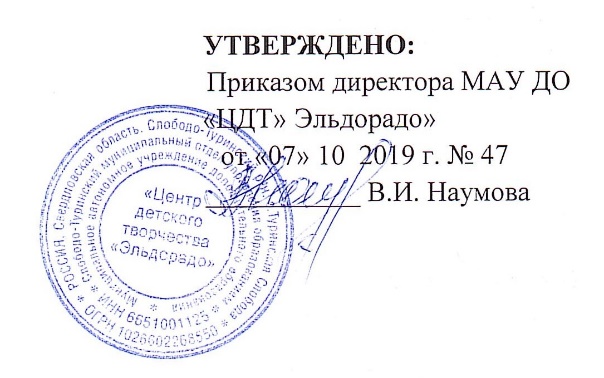 № ппМероприятияСрокипроведенияОтветственные завыполнениеВыполнение мероприятий в учебном  заведении при возникновении чс природного и техногенного характераВыполнение мероприятий в учебном  заведении при возникновении чс природного и техногенного характераВыполнение мероприятий в учебном  заведении при возникновении чс природного и техногенного характераВыполнение мероприятий в учебном  заведении при возникновении чс природного и техногенного характераА. При аварии на радиационно - опасном объекте (радиоактивном загрязнении):А. При аварии на радиационно - опасном объекте (радиоактивном загрязнении):А. При аварии на радиационно - опасном объекте (радиоактивном загрязнении):А. При аварии на радиационно - опасном объекте (радиоактивном загрязнении):1.2.Осуществить сбор руководящего и преподавательского состава, должностных лиц ГО и ЧС учреждения для доведения обстановки и постановки задач.Запретить выход из помещений (без крайней необходимости) учащихся и постоянного состава до получения указаний по режиму защиты.«Ч»+0,5 ч в нерабочее времяДиректор  начальник ГО Учреждения, звено связи и оповещенияНШ ГО и ЧС, педагоги3.Загерметизировать окна и двери, отключить приточную вентиляцию"Ч"+1,5чЗам. НГО по МТО,пом. НШ, педагоги4.Выставить пост радиационного и химического наблюдения"Ч"+0,5 чПом. НШ ГО и ЧСшколы, нач. поста РХН5.Организовать изготовление учащимися ватно-марлевых повязок и накидок из плёночных материалов"Ч"+2чПедагоги6.Раздать йодистый препарат постоянному составу"Ч"+2,5 чЗам. НГО по МТО7.Разместить учащихся младших классов в оборудованном подвальном помещении"Ч"+1,5 чЗам. НШ ГО и ЧС,педагоги.8.Выполнить мероприятия по режиму защиты, который будет объявленСогласно рекомендациямНШГО и ЧС учебного заведенияБ. При аварии на химически опасном объекте (химическом заражении)Б. При аварии на химически опасном объекте (химическом заражении)Б. При аварии на химически опасном объекте (химическом заражении)Б. При аварии на химически опасном объекте (химическом заражении)9.Оповестить весь коллектив Учреждения о химическом заражении путём передачи речевой информации до получения указаний о выходе из района заражения:— собрать всех учащихся в здании Учреждения;— загерметизировать окна, двери"Ч"+0,3чДиректор начальник ГО, штаб ГО и ЧС, педагоги10.Организовать пропитку ватно-марлевых повязок для постоянного состава и учащихся 2% -м раствором соды при хлоре и 5% -м раствором лимонной(борной) кислоты при аммиаке. Надевать по команде директора"Ч"+0,5чЗам. НГО по МТО,педагоги11.Организовать взаимодействие с управлением по делам ГО и ЧС города (района) и управлением образования по вопросам действий в случае заражения, а также с медицинскими учреждениями по организации мед. помощи поражённым"Ч"+1 чНШ ГО и ЧС12.Выставить пост радиационного и химического наблюдения, привести в готовность спасательную группу и звено охраны общественного порядка"Ч"+1,5чПом. НШ ГО и ЧС13.Организовать вывод учащихся в безопасный район по указанию управления ГО и ЧС города и управления образования"Ч"+0,5 чНГО, штаб по делам ГО и ЧС, педагоги14.Обеспечить оказание медицинской помощи пострадавшим при выходе из заражённого района"Ч"+0,5чПом. НШ ГО и ЧС,спасат. группа15.Обеспечить организованное возвращение в уч. заведениеПосле ликви-дации очага зараженияНГО, штаб по делам ГО и ЧС, педагогиВ. При пожаре в учебном заведении или на объекте, находящемся по соседствуВ. При пожаре в учебном заведении или на объекте, находящемся по соседствуВ. При пожаре в учебном заведении или на объекте, находящемся по соседствуВ. При пожаре в учебном заведении или на объекте, находящемся по соседству16.Вывести учащихся из здания в безопасное место"Ч"+0,ЗчНГО, штаб по де-лам ГО и ЧС, педагоги17.Организовать работу противопожарного звена по наблюдению за пожарной обстановкой и ликвидацией отдельных загораний с помощью огнетушителей"Ч"+0,5 чПом. НШ ГО и ЧС, командир противопожарного звена18.Привести в готовность спасательную группу и санитарный пост для оказания помощи пострадавшим от угарного газа и ожогов"Ч"+0,5чЗам. НШ ГО и ЧС, командир спасательной группы19.Проветрить учебные кабинеты и возобновить учебный процессПосле ликвидации пожараНГО, педагоги